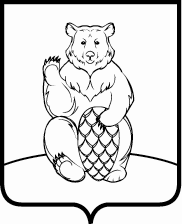 СОВЕТ ДЕПУТАТОВПОСЕЛЕНИЯ МИХАЙЛОВО-ЯРЦЕВСКОЕ  В ГОРОДЕ МОСКВЕР Е Ш Е Н И Е17 сентября 2020г.                                                                                       №3/12Об утверждении бланков Совета депутатовпоселения Михайлово-Ярцевскоев городе МосквеВ соответствии с Федеральным законом от 06.10.2003г. №131-ФЗ «Об общих принципах организации местного самоуправления в Российской Федерации», Законом города Москвы от 06.11.2002г. №56 «Об организации местного самоуправления в городе Москве», руководствуясь Уставом поселения Михайлово-ЯрцевскоеСОВЕТ ДЕПУТАТОВ ПОСЕЛЕНИЯ МИХАЙЛОВО-ЯРЦЕВСКОЕРЕШИЛ:	1. Утвердить бланки Совета депутатов поселения Михайлово-Ярцевское в городе Москве:1.1. Бланк Совета депутатов поселения Михайлово-Ярцевское в городе Москве для оформления принятых решений (Приложение №1);1.2. Бланк депутата Совета депутатов поселения Михайлово-Ярцевское в городе Москве (Приложение №2);1.3. Бланк письма Совета депутатов поселения Михайлово-Ярцевское в городе Москве (Приложение №3);1.4. Бланк Главы поселения Михайлово-Ярцевское (Приложение №4);1.5. Бланк постановления Главы поселения Михайлово-Ярцевское в городе Москве (Приложение №5);1.6. Бланк распоряжения Главы поселения Михайлово-Ярцевское в городе Москве (Приложение №6).2. Признать утратившим силу:- решение Совета депутатов поселения Михайлово-Ярцевское от 31.07.2012 №2/11 «Об утверждении бланков Совета депутатов поселения Михайлово-Ярцевское»;- решение Совета депутатов поселения Михайлово-Ярцевское от 01.03.2016 №3/3 «О внесении дополнения в решение Совета депутатов поселения Михайлово-Ярцевское от 31.07.2012 №2/11 «Об утверждении бланков Совета депутатов поселения Михайлово-Ярцевское».	2. Опубликовать настоящее решение в бюллетене «Московский муниципальный вестник» и разместить на официальном сайте администрации поселения Михайлово-Ярцевское в городе Москве в информационно-телекоммуникационной сети «Интернет».3. Настоящее решение вступает в силу со дня официального опубликования.4. Контроль за выполнением настоящего решения возложить на главу поселения Михайлово-Ярцевское Г.К. Загорского.	Глава   поселения					        		     Г.К.ЗагорскийПриложение №1к Решению Совета депутатов поселения Михайлово-Ярцевское в городе Москве №3/12 от 17.09.2020г.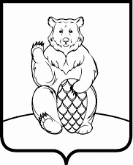 СОВЕТ ДЕПУТАТОВ ПОСЕЛЕНИЯ  МИХАЙЛОВО-ЯРЦЕВСКОЕ В ГОРОДЕ МОСКВЕРЕШЕНИЕ00.00.0000г.									№РЕШИЛ:Приложение №2к Решению Совета депутатов поселения Михайлово-Ярцевское в городе Москве №3/12 от 17.09.2020г.ДЕПУТАТ  СОВЕТА  ДЕПУТАТОВПОСЕЛЕНИЯ  МИХАЙЛОВО-ЯРЦЕВСКОЕ В ГОРОДЕ МОСКВЕстр.41  поселок Шишкин Лес поселение Михайлово-Ярцевское г.Москва 108833Телефон (495) 850-59-62   E-mail adm@admsp.ru00.00.0000г.№ 00Приложение №3к Решению Совета депутатов поселения Михайлово-Ярцевское в городе Москве №3/12 от 17.09.2020г.СОВЕТ ДЕПУТАТОВ ПОСЕЛЕНИЯ  МИХАЙЛОВО-ЯРЦЕВСКОЕ В ГОРОДЕ МОСКВЕстр.41  поселок Шишкин Лес поселение Михайлово-Ярцевское г.Москва 108833Телефон (495) 850-59-62   E-mail adm@admsp.ru_____________.№ ________на  № ________от ________Приложение №4к Решению Совета депутатов поселения Михайлово-Ярцевское в городе Москве №3/12 от 17.09.2020г.ГЛАВА ПОСЕЛЕНИЯМИХАЙЛОВО-ЯРЦЕВСКОЕ В ГОРОДЕ МОСКВЕ_____________.№ ________на  № ________от ________Приложение №5к Решению Совета депутатов поселения Михайлово-Ярцевское в городе Москве №3/12 от 17.09.2020г.ГЛАВА ПОСЕЛЕНИЯ  МИХАЙЛОВО-ЯРЦЕВСКОЕ В ГОРОДЕ МОСКВЕПОСТАНОВЛЕНИЕ00.00.0000г.									№ПОСТАНОВЛЯЮ:Приложение №6к Решению Совета депутатов поселения Михайлово-Ярцевское в городе Москве №3/12 от 17.09.2020г.ГЛАВА ПОСЕЛЕНИЯ  МИХАЙЛОВО-ЯРЦЕВСКОЕ В ГОРОДЕ МОСКВЕРАСПОРЯЖЕНИЕ00.00.0000г.									№